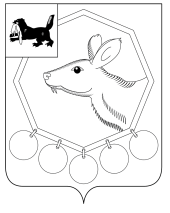 21.05.2018г. №30/2РОССИЙСКАЯ  ФЕДЕРАЦИЯИРКУТСКАЯ ОБЛАСТЬМУНИЦИПАЛЬНОЕ ОБРАЗОВАНИЕ «БАЯНДАЕВСКИЙ РАЙОН»ДУМА РЕШЕНИЕ О ВНЕСЕНИИ ИЗМЕНЕНИЙ В УСТАВ МУНИЦИПАЛЬНОГО ОБРАЗОВАНИЯ «БАЯНДАЕВСКИЙ РАЙОН»В целях приведения Устава муниципального образования «Баяндаевский район» в соответствие с Федеральным законом от 06.10.2003 г. № 131-ФЗ «Об общих принципах организации местного самоуправления в Российской Федерации», федеральным и региональным законодательством, руководствуясь ст. ст. 27, 44, 45 и 47 Устава муниципального образования «Баяндаевский район», РЕШИЛА:         	1. Внести изменения в Устав муниципального образования «Баяндаевский район», принятый решением Думы муниципального образования «Баяндаевский район» от 13 июля 2005 года № 8/1 (Приложение № 1).2. Поручить Администрации муниципального образования «Баяндаевский район»:1) обеспечить государственную регистрацию изменений в Устав МО «Баяндаевский район» в течение 15 дней с момента подписания настоящего решения;2) опубликовать в газете «Заря» настоящее решение после государственной регистрации изменений в Устав муниципального образования «Баяндаевский район».3. Настоящее решение вступает в силу со дня его официального опубликования, за исключением пункта 6 Изменений в части дополнения словом «волонтерству», которое вступает в силу с 01.05.2018г.Председатель Думы МО       «Баяндаевский район» В.И.ЗдышовМэр МО «Баяндаевский район» А.П.ТабинаевПриложение № 1Утверждено решениемДумы МО «Баяндаевский район»                                                                           от 21.05.2018 года № 30/2ИЗМЕНЕНИЯ В УСТАВ МУНИЦИПАЛЬНОГО ОБРАЗОВАНИЯ «БАЯНДАЕВСКИЙ РАЙОН», ПРИНЯТЫЙ РЕШЕНИЕМ ДУМЫ МО «БАЯНДАЕВСКИЙ РАЙОН» ОТ 13 ИЮЛЯ 2005 ГОДА № 8/11. Пункт 12 части 1 статьи 9 Устава изложить в следующей редакции: «12) создание условий для организации проведения независимой оценки качества условий оказания услуг организациями в порядке и на условиях, которые установлены федеральными законами, а также применение результатов независимой оценки качества условий оказания услуг организациями при оценке деятельности руководителей подведомственных организаций и осуществление контроля за принятием мер по устранению недостатков, выявленных по результатам независимой оценки качества условий оказания услуг организациями, в соответствии с федеральными законами;».2. В статью 20 Устава внести следующие изменения: 1) наименование изложить в следующей редакции: «Статья 20. Публичные слушания, общественные обсуждения»;2) пункт 3 части третьей признать утратившим силу;3) в части 7 слова «Порядок организации и проведения публичных слушаний» заменить словами «Порядок организации и проведения публичных слушаний по проектам и вопросам, указанным в части третьей настоящей статьи,»;4) дополнить частью 8 следующего содержания: «8. По проектам генеральных планов, проектам правил землепользования и застройки, проектам планировки территории, проектам межевания территории, проектам правил благоустройства территорий, проектам, предусматривающим внесение изменений в один из указанных утвержденных документов, проектам решений о предоставлении разрешения на условно разрешенный вид использования земельного участка или объекта капитального строительства, проектам решений о предоставлении разрешения на отклонение от предельных параметров разрешенного строительства, реконструкции объектов капитального строительства, вопросам изменения одного вида разрешенного использования земельных участков и объектов капитального строительства на другой вид такого использования при отсутствии утвержденных правил землепользования и застройки проводятся общественные обсуждения или публичные слушания, порядок организации и проведения которых определяется Уставом муниципального образования «Баяндаевский район» и (или) решением Думы муниципального образования «Баяндаевский район» с учетом положений законодательства о градостроительной деятельности.".3. Дополнить пункт 26 части 1 статьи 8 Устава словами «, оказание поддержки социально ориентированным некоммерческим организациям, благотворительной деятельности и добровольчеству (волонтерству);».(дополнение словом «волонтерству» вступает в силу с 01.05.2018г.).4. Часть 1 статьи 27 Устава дополнить пунктом 11 следующего содержания: «11) утверждение правил благоустройства территории муниципального района.».5. Часть 11 статьи 33 Устава дополнить пунктом 16.1. в следующей редакции: «16.1. В случае, если Мэр муниципального района, полномочия которого прекращены досрочно на основании правового акта Губернатора Иркутской области об отрешении от должности Мэра муниципального образования либо на основании решения Думы муниципального образования об удалении его в отставку, обжалует данные правовой акт или решение в судебном порядке, досрочные выборы Мэра муниципального образования, избираемого на муниципальных выборах, не могут быть назначены до вступления решения суда в законную силу.».6. Дополнить Устав статьей 46.1 следующего содержания:  "Статья 46.1. Содержание правил благоустройства территории муниципального района1. Правила благоустройства территории муниципального района утверждаются Думой муниципального района.2. Правила благоустройства территории муниципального района могут регулировать вопросы:1) содержания территорий общего пользования и порядка пользования такими территориями;2) внешнего вида фасадов и ограждающих конструкций зданий, строений, сооружений;3) проектирования, размещения, содержания и восстановления элементов благоустройства, в том числе после проведения земляных работ;4) организации освещения территории муниципального района, включая архитектурную подсветку зданий, строений, сооружений;5) организации озеленения территории муниципального района, включая порядок создания, содержания, восстановления и охраны расположенных в границах населенных пунктов газонов, цветников и иных территорий, занятых травянистыми растениями;6) размещения информации на территории муниципального района, в том числе установки указателей с наименованиями улиц и номерами домов, вывесок;7) размещения и содержания детских и спортивных площадок, площадок для выгула животных, парковок (парковочных мест), малых архитектурных форм;8) организации пешеходных коммуникаций, в том числе тротуаров, аллей, дорожек, тропинок;9) обустройства территории муниципального района в целях обеспечения беспрепятственного передвижения по указанной территории инвалидов и других маломобильных групп населения;10) уборки территории муниципального района, в том числе в зимний период;11) организации стоков ливневых вод;12) порядка проведения земляных работ;13) участия, в том числе финансового, собственников и (или) иных законных владельцев зданий, строений, сооружений, земельных участков (за исключением собственников и (или) иных законных владельцев помещений в многоквартирных домах, земельные участки под которыми не образованы или образованы по границам таких домов) в содержании прилегающих территорий;14) определения границ прилегающих территорий в соответствии с порядком, установленным законом Иркутской области;15) праздничного оформления территории муниципального района;16) порядка участия граждан и организаций в реализации мероприятий по благоустройству территории муниципального района;17) осуществления контроля за соблюдением правил благоустройства территории муниципального района.3. Законом Иркутской области могут быть предусмотрены иные вопросы, регулируемые правилами благоустройства территории муниципального района, исходя из природно-климатических, географических, социально-экономических и иных особенностей отдельных муниципальных образований.".